URA Uč. Str.71 – Poveži slike s povedmi.Na tej strani se srečamo s časom present perfect. Glagolska  oblika tega časa je sestavljena izPresent perfect je  precej zahteven čas, ker v slovenščini ne obstaja.Ta čas  veže preteklost s sedanjostjo.Oglej si ta dva  primera:I have done my work. (present perfect)Svoje delo sem opravil. – Zdaj lahko počivam.I did my work. (past tense )Svoje delo sem opravil. – Že dolgo je tega in nima nobene zveze s sedanjostjo.Present perfect  uporabljamo za dejanja iz preteklosti, ki imajo posledice tukaj in zdaj.     I have caught a fish.  - I'm so proud!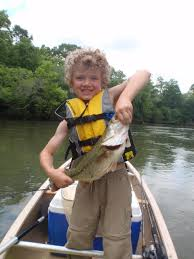   I have lost my dog!  -  I'm so sad. Have you seen him anywhere?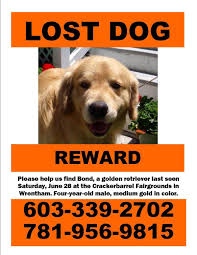  She  has  read a lot of books. - She really knows a lot about them.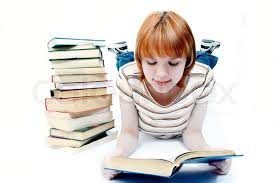 Učbenik str. 72Vaja 2 – 4 slušni posnetki so  v elektronskem učbeniku na portalu Irokus. V zvezek  si izpiši nove besede in jih prevedi.Na tej povezavi lahko še dodatno vadiš besedišče iz te enote:https://www.spellingtraining.com/index.html?&hqblydl&qywedy&qyevy&qydcdmy&bdytj&dbjvyqiy&lydrjbmbac&hbiyqlc&vltqizja&dmzstly&hbmmely&hbmmelzbj&wyvlqbc&sywzdzjy&yjizqbjsyjl&hqbwedyw&zjdqywznmy Klikni na zeleno polje z igricami, npr.  spelling sharks.2.URANa povezavi si oglej razlago za present perfect  do 7.15 minut. (Posnetek si lahko ogledaš tudi do konca, vendar se bomo  drugega dela lotili v kakšni drugi učni uri.)https://www.youtube.com/watch?v=XGw2-p2WuJk  Učbenik str. 73 /5 V ZVEZEK  Napiši naslov THE PRESENT PERFECT prepiši razpredelnico in dopolni  pravilo.Učbenik str. 73 / 6  vajo zapiši v zvezek.Na tej povezavi lahko še vadiš uporabo present perfectahttp://www.perfect-english-grammar.com/present-perfect-exercise-1.html 3.URA Oglej si strip http://elisegravel.com/wp-content/uploads/2020/03/CoronavirusE-FINAL2.jpg V zvezek čitljivo napiši povzetek v 7 do 10 povedih ali nariši svoj strip o tem,ali napiši pesem o tem.Fotografijo naloge pošlji na elektronski naslov: mozetic.katarina@guest.arnes.si     najkasneje do sobote  4.4.Lahko si ogledaš tudi filmček in rešiš kviz. https://www.brainpop.com/health/diseasesinjuriesandconditions/coronavirus/?fbclid=IwAR1Zf6G154MXOiynPk8LDANUPCo40pod5jfpgOUDaHOIQlmDD2qn0MyaYuo  have /has  + glagol v 3.obliki /ali glagol s končnico –ed.